Урок 2                                                 Тема:Автоматизація математичних обчисленьМета: Навчальна. Сформувати уявлення про автоматизацію обчислень у Gran1; ознайомити з послідовністю виконання обчислень значень арифметичних виразів; сформувати навички здійснювати арифметичні обчислення в середовищі математичного процесора; навчити використовувати вбудовані функції.Розвиваюча. Розвивати логічне та алгоритмічне мислення, інформатичну компетентність.Виховна. Виховувати всесторонньо розвинену людину.Тип уроку: застосування знань, умінь і навичок.Обладнання: дошка, комп’ютер, інструкції з ТБ в кабінеті інформатики, презентація Power Point, програмний засіб навчання GRAN1Хід урокуІ. Організаційний етапІІ. Перевірка домашнього завданняІІІ. Актуалізація опорних знаньIV. Мотивація навчальної діяльностіV. Вивчення нового матеріалу1. Побудова математичних виразів.2. Визначення змінних.3. Арифметичні оператори.4. Функції.Виконання обчислень у GRAN1 Однією з найбільш поширених функцій математичних процесорів є виконання різноманітних математичних обчислень. Програмний засіб GRAN1 має розвинуті можливості щодо цього. 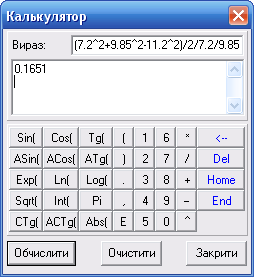 Обчислення виконуються у вікні Калькулятор (Операції  Калькулятор). Уведення виразів можна здійснювати або з клавіатури, або використовуючи кнопок вікна Калькулятор. Після завершення введення виразу потрібно натиснути Enter або вибрати кнопку Обчислити у вікні Калькулятор. Числові вирази подаються за правилами, близькими до правил табличного процесора Excel 2007. Усі допустимі функції та операції подано на кнопках Калькулятора (рис. 1.7). Пропуск у записі виразу не допускаються. Дробова частина у записі чисел відокремлюється від цілої крапкою. Пріоритет операцій загальноприйнятий. Для його змінення використовуються дужки. Редагування введеного виразу здійснюється традиційними способами.  У таблиці 1.2 подані умовні позначення арифметичних операцій та функцій:Таблиця 1.2. Умовні позначення арифметичних операцій та функційПриклади розв’язування математичних завдань.Розглянемо використання Калькулятора на такому прикладі:Задача. Задано сторони трикутника: AB=7,2; BC=11,2; AC=9,85. Потрібно обчислити міри його кутів (у радіанах).Для розв’язання даної задачі потрібно виконати таку послідовність дій:Запустити програму GRAN1.Виконати  Операції  Калькулятор.Обчислити значення косинуса кута A за формулою , увівши в поле Вираз таку послідовність символів (7.2^2+9.85^2-11.2^2)/(2*7.2*9.85) (рис. 1.7). Результат обчислень: 0,1651 Обчислити міру кута А (в радіанах) за формулою А=arccos (cos (A)) , увівши в поле Вираз таку послідовність символів  AСos(0.1651).Результат обчислень: 1,405.VI. Засвоєння нових знаньРобота з підручником. Виконання завдань за зразком.VII. Формування вмінь та навичокРобота за комп’ютеромПрактична робота №1 «Автоматизація математичних обчислень»Увага!	Під час роботи з комп’ютером дотримуйтеся правил безпеки та санітарно-гігієнічних норм. Виконайте обчислення значень виразів, використовуючи одну з математичних програм, наприклад GRAN1. Запишіть у зошит введені вирази та результати обчислень.Радіус Місяця дорівнює 1740 км. Обчисліть площу його поверхні та об’єм космічного тіла, використовуючи одну з математичних програм, наприклад GRAN1. Запишіть у зошит введені вирази та результати обчислень.VIII. Підбиття підсумків уроку.IX. Домашнє завданняЗавдання за підручником: п.1.1. стор. 4-18, виконати завдання 5-6.ПозначенняФункціяПозначенняФункціяПозначенняФункціяПозначенняАрифметична операціяSinСинусCosКосинусTgТангенс*МноженняASinАрксинусACosАрккосинусAtgАрктангенс/ДіленняExpЕкспонентаLnЛогарифм натуральнийLogЛогарифм з довільною основою+ДодаванняSqrtАрифметичний квадратний коріньIntЦіла частина числаPiЧисло π -ВідніманняCTgКотангенсACTgАрккотангенсAbsМодуль^Піднесення до степеняY=2sin(x), 	при х = 0Y=| |x-1|-|x-2| |,	при  x = -2;  0;  15Y= cos2x, 	при x = 0Y= ,	при a=2; b=8; c=3Y=2x,		при x = 0, 	при r = -3; 9Y=(x-1)2 / (x-2)3, при  x = -3